Antrag zur Vollversammlung am 24.05.2023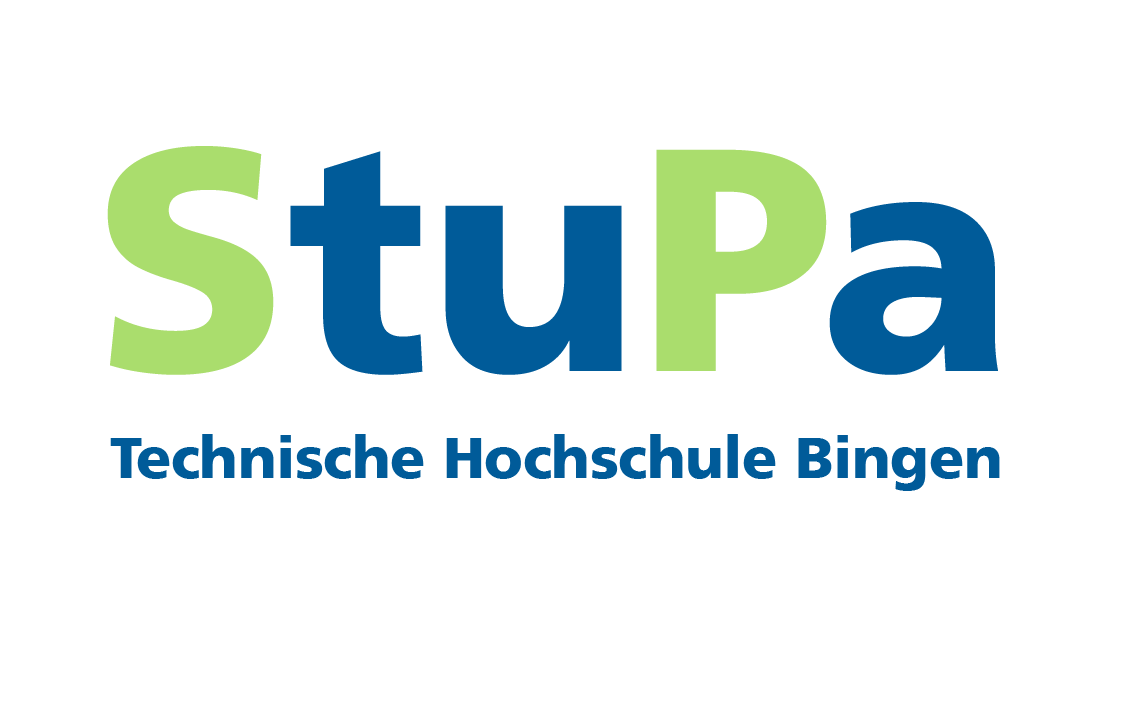 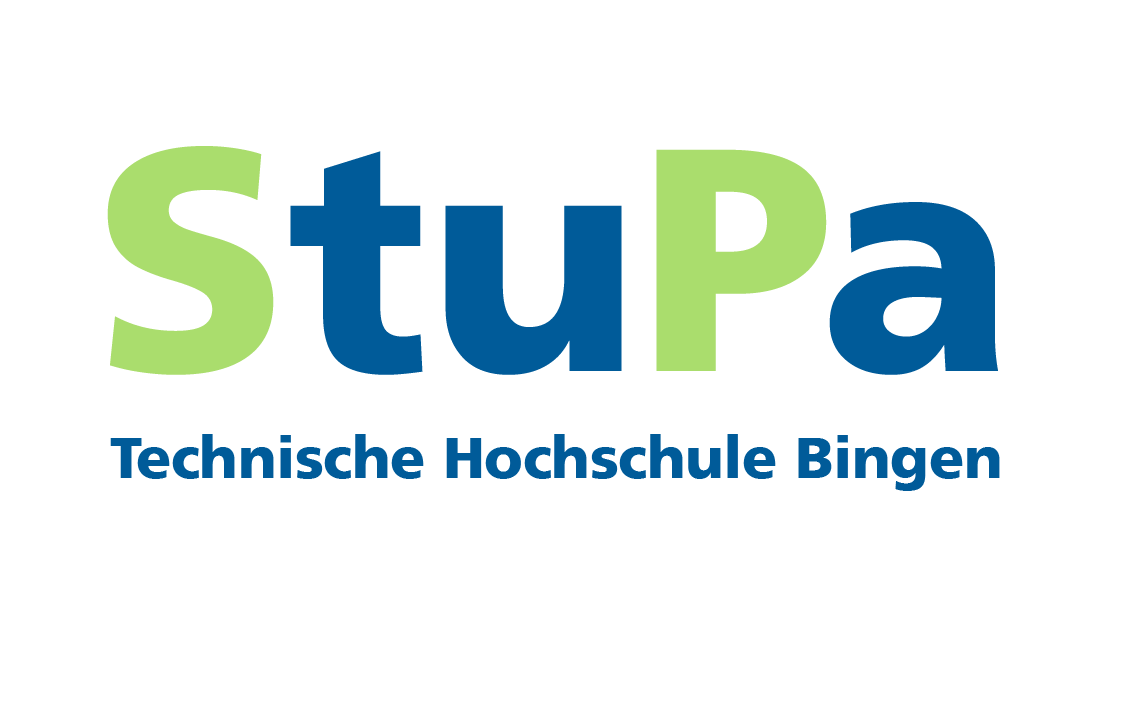 Name:
Studiengang:Die Vollversammlung möge beschließen, dass…(Angenommene Anträge werden als Tagesordnungspunkte für die nächste Sitzung des Studierendenparlaments gesetzt. Die tatsächliche Ausführung ist somit nicht zwangsläufig gegeben.)Begründung/AnmerkungDatum, Ort									Unterschrift